На основу члана 8. Правилника о додели средстава за суфинансирање набавке конструкција и опреме за биљну производњу у заштићеном простору на територији АП Војводине у 2021. години („Службени лист АПВ“ број 5/21)  и члана 35. Правилником о спровођењу конкурса које расписује Покрајински секретаријат за пољопривреду, водопривреду и шумарство број 401-261/2021 , на основу записника комисије број: 104-401-189/2022-02-06 од 23.12.2022. године Покрајински секретар за пољопривреду, водопривреду и шумарство дана 23.12.2022. доноси ОДЛУКУ О РАСКИДУ УГОВОРАо опредељивању средстава по Конкурсу о додели средстава за суфинансирање набавке конструкције и опреме за биљну производњу у заштићеном простору на територији АП Војводине у 2021. години.Раскидају се уговори са Корисницима којима су исплаћена средства по Одлуци о опредељивању средстава по Конкурсу о додели средстава за суфинансирање набавке конструкција и опреме за биљну производњу у заштићеном простору на територији АП Војводине 2021. години број 104-401-232/2021-01 од 23.04.2021. године због неправилности утврђених у ванредном мониторингу: 2.Корисник средстава дужан је да врати примљени износ бесповратних средстава с припадајућом законском затезном каматом која се обрачунава од дана исплате бесповратних средстава до дана враћања средстава. О б р а з л о ж е њ еПокрајински секретар за пољопривреду, водопривреду и шумарство дана 09.12.20222. године је дао налог Пољопривредној стручној  служби  Сомбор да изврши ванредни мониторинг код Корисника средства Уговорима о додели  средстава за суфинансирање набавке конструкција и опреме за биљну производњу у заштићеном простору на територији АП Војводине у 2021. години закљученим  по Одлуци о опредељивању средстава по Конкурсу о додели средстава за суфинансирање набавке конструкција и опреме за биљну производњу у заштићеном простору на територији АП Војводине 2021. години број 104-401-232/2021-02 и датум 23.04.2021. године: Дана 16. и 17. 12.2022. године Пољопривредна стручна служба Сомбор је извршила обилазак и ванредну контролу корисника Код корисника  Станишић Валент Сања из Раткова  број 104-401-2105/2021-02 није било могуће извршити контролу из оправданих разлога. На основу Извештаја Пољопривредне стручне службе Сомбор Комсија записником од  дана 23.12.2022. године је  утврдила неправилности за следеће кориснике средстава Сходно члану 8. став 5. Уговора  о додели  средстава за суфинансирање набавке конструкција и опреме за биљну производњу у заштићеном простору на територији АП Војводине у 2021. години Корисник средстава за ког се утврди да није поступао у складу са одредбама Конкурса и уговора, корисник који је Покрајинском секретаријату онемогућио да обави контролу, односно корисник који је достављао нетачне податке, дужан је да врати примљени износ бесповратних средстава с припадајућом законском затезном каматом која се обрачунава од дана исплате бесповратних средстава до дана враћања средстава. Како код Корисника Станишић Валент Сања из Раткова  број 104-401-2105/2021-02 није из оправданих разлога било могуће извршити налог за ванредни мониторинг Комисија је донела закључак да се мониторинг  изврши у наредна три месеца. 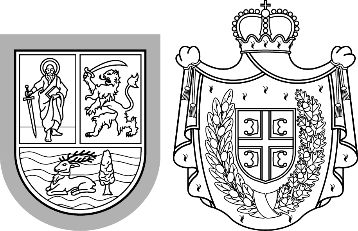 Република СрбијаАутономна покрајина Војводина	Покрајински секретаријат запољопривреду, водопривреду и шумарствоБулевар Михајла Пупина 16, 21000 Нови СадТ: +381 21 487 44 11, +381 21 456 721   Ф: +381 21 456 040psp@vojvodina.gov.rs
Република СрбијаАутономна покрајина Војводина	Покрајински секретаријат запољопривреду, водопривреду и шумарствоБулевар Михајла Пупина 16, 21000 Нови СадТ: +381 21 487 44 11, +381 21 456 721   Ф: +381 21 456 040psp@vojvodina.gov.rs
БРОЈ: 104-401-232/2021-02-05ДАТУМ: 23.12.2022.годинеРед.број Број 
уговора                     Назив корисникаМестоГрад/ОпштинаОдобрен износ1104-401-503/2021-02Горан ТепићДероњеОџаци1,471,050.002104-401-506/2021-02Никола НиколићОџациОџаци1,472,521.003104-401-507/2021-02Марина ЗдравковићОџациОџаци981,681.004104-401-1015/2021-02Милана НинковДероњеОџаци1,199,584.005104-401-1328/2021-02Биљана ДаниловДероњеОџаци1,402,401.006104-401-1542/2021-02Драгана БалатуновићДероњеОџаци520,400.007104-401-1768/2021-02Гордана НикићОџациОџаци1,491,056.008104-401-1771/2021-02Александра БркљачРатковоОџаци1,491,056.009104-401-2103/2021-02Ненад КојадиновићРатковоОџаци2,059,470.0010104-401-2106/2021-02Александар КојадиновићРатковоОџаци2,265,417.00УкупноУкупноУкупноУкупноУкупно14,354,636.00Ред.број Број 
уговора                     Назив корисникаМестоГрад/Општина1104-401-503/2021-02Горан ТепићДероњеОџаци2104-401-506/2021-02Никола НиколићОџациОџаци3104-401-507/2021-02Марина ЗдравковићОџациОџаци4104-401-1015/2021-02Милана НинковДероњеОџаци5104-401-1328/2021-02Биљана ДаниловДероњеОџаци6104-401-1542/2021-02Драгана БалатуновићДероњеОџаци7104-401-1768/2021-02Гордана НикићОџациОџаци8104-401-1771/2021-02Александра БркљачРатковоОџаци9104-401-2103/2021-02Ненад КојадиновићРатковоОџаци10104-401-2106/2021-02Александар КојадиновићРатковоОџаци11104-401-2105/2021-02Станишић Валент СањаРатковоОџациГоран ТепићДероње104-401-503/2021-02Никола НиколићОџаци104-401-506/2021-02Марина ЗдравковићОџаци104-401-507/2021-02Милана НинковДероње104-401-1015/2021-02Биљана ДаниловДероње104-401-1328/2021-02Драгана БалатуновићДероње104-401-1542/2021-02Гордана НикићОџаци104-401-1768/2021-02Александра БркљачРатково104-401-1771/2021-02Ненад КојадиновићРатково104-401-2103/2021-02 иАлександар КојадиновићРатково104-401-2106/2021-02Ред.број Број 
уговора                     Назив корисникаМестоГрад/ОпштинаОдобрен износ1104-401-503/2021-02Горан ТепићДероњеОџаци1,471,050.002104-401-506/2021-02Никола НиколићОџациОџаци1,472,521.003104-401-507/2021-02Марина ЗдравковићОџациОџаци981,681.004104-401-1015/2021-02Милана НинковДероњеОџаци1,199,584.005104-401-1328/2021-02Биљана ДаниловДероњеОџаци1,402,401.006104-401-1542/2021-02Драгана БалатуновићДероњеОџаци520,400.007104-401-1768/2021-02Гордана НикићОџациОџаци1,491,056.008104-401-1771/2021-02Александра БркљачРатковоОџаци1,491,056.009104-401-2103/2021-02Ненад КојадиновићРатковоОџаци2,059,470.0010104-401-2106/2021-02Александар КојадиновићРатковоОџаци2,265,417.00УкупноУкупноУкупноУкупноУкупно14,354,636.00ПОКРАЈИНСКИ СЕКРЕТАРВладимир Галић